JUSTIFICATIVACampus Soane Nazaré de Andrade,       de            de      .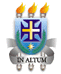 UNIVERSIDADE ESTADUAL DE SANTA CRUZSOLICITAÇÃO DE VIAGEM – SVN.º UNIVERSIDADE ESTADUAL DE SANTA CRUZSOLICITAÇÃO DE VIAGEM – SVDATA EMISSÃODESCRIÇÃO DA VIAGEMDESCRIÇÃO DA VIAGEMDESCRIÇÃO DA VIAGEMDESCRIÇÃO DA VIAGEMDESCRIÇÃO DA VIAGEMDESCRIÇÃO DA VIAGEMDESCRIÇÃO DA VIAGEMDESCRIÇÃO DA VIAGEMDESCRIÇÃO DA VIAGEMDESCRIÇÃO DA VIAGEMDESCRIÇÃO DA VIAGEMDESCRIÇÃO DA VIAGEMDESCRIÇÃO DA VIAGEMSERVIDOR/COLABORADOR EVENTUALSERVIDOR/COLABORADOR EVENTUALSERVIDOR/COLABORADOR EVENTUALSERVIDOR/COLABORADOR EVENTUALSERVIDOR/COLABORADOR EVENTUALSERVIDOR/COLABORADOR EVENTUALSERVIDOR/COLABORADOR EVENTUALSERVIDOR/COLABORADOR EVENTUALSERVIDOR/COLABORADOR EVENTUALSERVIDOR/COLABORADOR EVENTUALSERVIDOR/COLABORADOR EVENTUALCADASTROCADASTROFUNÇÃO / CARGODiscente do PPGZOOFUNÇÃO / CARGODiscente do PPGZOOFUNÇÃO / CARGODiscente do PPGZOOFUNÇÃO / CARGODiscente do PPGZOOFUNÇÃO / CARGODiscente do PPGZOOFUNÇÃO / CARGODiscente do PPGZOOFUNÇÃO / CARGODiscente do PPGZOOUNIDADE REQUISITANTEPPGZOOUNIDADE REQUISITANTEPPGZOOUNIDADE REQUISITANTEPPGZOOUNIDADE REQUISITANTEPPGZOOUNIDADE REQUISITANTEPPGZOOUNIDADE REQUISITANTEPPGZOORGRGRGRGCPFCPFCPFCPFTEL. RESIDENCIAL(  )     -    TEL. RESIDENCIAL(  )     -    TEL. RESIDENCIAL(  )     -    TEL. RESIDENCIAL(  )     -    RAMAL UESCENDEREÇOENDEREÇOENDEREÇOENDEREÇOENDEREÇOENDEREÇOENDEREÇOENDEREÇOEMAILEMAILEMAILEMAILEMAILCONTA CORRENTE NºCONTA CORRENTE NºCONTA CORRENTE NºCONTA CORRENTE NºCONTA CORRENTE NºAGÊNCIA NºAGÊNCIA NºAGÊNCIA NºAGÊNCIA NºAGÊNCIA NºBANCOBANCOBANCOOBJETIVO DA VIAGEMOBJETIVO DA VIAGEMOBJETIVO DA VIAGEMOBJETIVO DA VIAGEMOBJETIVO DA VIAGEMOBJETIVO DA VIAGEMOBJETIVO DA VIAGEMOBJETIVO DA VIAGEMPERÍODO   /    /     A    /    /   PERÍODO   /    /     A    /    /   PERÍODO   /    /     A    /    /   PERÍODO   /    /     A    /    /   PERÍODO   /    /     A    /    /   PROJ. ATIVIDADEMETAFONTEINSTITUIÇÃO FINANCIADORAPROAPINSTITUIÇÃO FINANCIADORAPROAPINSTITUIÇÃO FINANCIADORAPROAPCÓDIGO APROPRIAÇÃO     .     .    CÓDIGO APROPRIAÇÃO     .     .    CÓDIGO APROPRIAÇÃO     .     .    CIDADE DO EVENTOCIDADE DO EVENTOCIDADE DO EVENTOCIDADE DO EVENTODESLOCAMENTODESLOCAMENTODESLOCAMENTODESLOCAMENTODESLOCAMENTODESLOCAMENTODESLOCAMENTO ÔNIBUS                     AVIÃO                     VEÍCULO PRÓPRIO                   VEÍCULO DA UESC     (RV Nº       ) ÔNIBUS                     AVIÃO                     VEÍCULO PRÓPRIO                   VEÍCULO DA UESC     (RV Nº       ) ÔNIBUS                     AVIÃO                     VEÍCULO PRÓPRIO                   VEÍCULO DA UESC     (RV Nº       ) ÔNIBUS                     AVIÃO                     VEÍCULO PRÓPRIO                   VEÍCULO DA UESC     (RV Nº       ) ÔNIBUS                     AVIÃO                     VEÍCULO PRÓPRIO                   VEÍCULO DA UESC     (RV Nº       ) ÔNIBUS                     AVIÃO                     VEÍCULO PRÓPRIO                   VEÍCULO DA UESC     (RV Nº       ) ÔNIBUS                     AVIÃO                     VEÍCULO PRÓPRIO                   VEÍCULO DA UESC     (RV Nº       )IDADATA   /    /   ROTEIROHORÁRIO SAÍDAHORÁRIO CHEGADAEMPRESACÓD. RESERVA  (P/ AVIÃO)VOLTADATA   /    /   ROTEIROHORÁRIO SAÍDAHORÁRIO CHEGADAEMPRESACÓD. RESERVA  (P/ AVIÃO)AJUDA DE CUSTOAJUDA DE CUSTOAJUDA DE CUSTOAJUDA DE CUSTOAJUDA DE CUSTOAJUDA DE CUSTOAJUDA DE CUSTOSAÍDASAÍDACHEGADACHEGADAVALOR A SER PAGOVALOR A SER PAGOVALOR A SER PAGODATA   /    /   HORÁRIO           DATA    /    /   HORÁRIO         QUANTIDADEVALOR UNITÁRIO124,00VALOR TOTALHOMOLOGAÇÃOHOMOLOGAÇÃOPARECER CHEFIA UNIDADE REQUISITANTEPARECER CHEFIA DEPARTAMENTOPARECER DA REITORIA  DEFERIDO  INDEFERIDO                                                                ______ / _____ / ______     ______________________                                                                                                                                                  DATA                                           ASS. REITOR / CARIMBOPARECER DA REITORIA  DEFERIDO  INDEFERIDO                                                                ______ / _____ / ______     ______________________                                                                                                                                                  DATA                                           ASS. REITOR / CARIMBOOUTRAS INFORMAÇÕESOUTRAS INFORMAÇÕESNeste campo apresente ao colegiado a justificativa para a solicitação e indique os anexos (comprovante de aceite de trabalho e programação do evento). Explicitar custos estimados.Equipe de PesquisaFunçãoAssinaturaDiscenteOrientador(a)